ОПЕРАТИВНИ ПЛАН РАДА Наставни предмет: Српски језикРазред и одељење: ___ТЕМА: ОТКРИВАМО БАЈКОВИТИ СВЕТ          		          Месец: октобар	                                      школска: 2022/2023. годинаТИП ЧАСА: О – обрада, У – утврђивање, С – систематизација, Пр – провераОБЛИЦИ РАДА: Ф – фронтални, Г – групни, И – индивидуални, П – рад у пару  НАСТАВНЕ МЕТОДЕ: М – монолошка, Д – дијалошка, ИД – илустративно-демонстративна, П – писани радови ученика, Е – експериментална, ПР – метода практичних радова, ИА – игровне активностиОцена остварености плана:____________________________________________________________________________________________________________________________________________________________________________________________________________________________________    Датум предаје:________________                                         Наставник:_________________________________СадржajтемеИСХОДИ:Ученик ће бити у стању да:Ред.бр.часаНаставна јединицаТипчасаОблици радаНаставне методеНаставна средстваМеђупредметно повезивањеЕвалуација квалитета испланираногК–уочи и издвоји основне елементелирске песме(стих,строфа,рима иритам)23.М.Антић: Космонаут-ска песмаOФ,ИМ,Д,ВТ,ИДЧитанка,свеска,на-ставни листићПрирода идруштвоК– чита текст поштујући интонацију реченице/стиха;24.М.Антић:Космонаут-ска песмаУФ,ИМ,Д,ЧитанкаРаднасвеска,Ликовнакултура,Ј(П)– поштује и примени основна правописна правила;25.Писање предлога С и САОФ,И,ПМ,Д,ИДсвеска,Поуке о језику,Радна свескаЛиковнакултураКуочи основне одлике народне бајке;чита са разумевањем;опише свој доживљај прочитаног  књижевног дела;26.Нар. бајка: ПепељугаОФ,И,ПМ,Д,ВТ,ИДЧитанка, свеска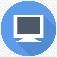 Дигитално издање уџбеника на Мозаик платформиЛиковна култураКодреди тему, поруке ,разуме идеје књижевног дела;уочи машту у књижевном делу;уочава разлику између народне и ауторске бајке;27.Нар. бајка: ПепељугаУФ,И,ГД,ВТЧитанкасвескаДигитално издање уџбеника на Мозаик платформиМ.култура.Грађансковаспитање,ВеронаукаКуочи основне одлике  драмског текстачита са разумевањем;опише свој доживљај прочитаног  књижевног дела;28.Александар Поповић: ПепељугаОФ,И,ПД,ВТ,ПЧитанка, свескеДигитално издање уџбеника на Мозаик платформи Ликовна култура,ВеронаукаКуочава разлику између народне и ауторске бајке;проналази поруке делаучествује у разговору поштујући уобичајена правила комуникације и пажљиво слуша саговорника.29.Александар Поповић: ПепељугаУФ,И,ГМ,Д,ВТ,ИАДигитално издање уџбеника на Мозаик платформи Музичка култураЈК-уочи и прикаже спољашње и унутрашње особине личностииз бајке;30.Причам ти причу о омиљеном лику из бајкеОФ,ИМ,Д,П,ВТЧитанка, свескаДигитално издање уџбеника на Мозаик платформи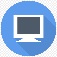 Ликовна култураЈ(Г)примењује  научено градиво стварајући сопствене примере;31.Описни придевиУФ,И,ПМ,Д,ВТ свеска, табла, компјутер, уџбеник.Природа идруштвоЈ(Г)развија логично закључивање, врши анализу и синтезу, компарацију и повезивање градива;32.Присвојни и градивни придевиУФ,ИМ,Д,ВТуџб ссвеска, табла, компјутерПрирода идруштвоЈ(Г)– повеже граматичке појмове обрађене у претходним разредима са новим наставним садржајима;33.Род и број 
придеваOФ,И,ПМ,Д,ВТ РС, свеска, Дигитално издање уџбеника на МозаикПрирода идруштвоК-уочи везу између прве љубави и одрастања;уочи и издвоји основне елементелирске песме(стих,строфа,рима иритам)34.М.Антић: Најљубавнија песмаОФ,ИМ,Д,ИД,ВТРадна свескаГрађанско васпитање,Музичка култураКуочи основне одлике одломка;чита са разумевањем;опише свој доживљај прочитаног  одломка књижевног дела;35.Бранислав Нушић:Прва љубавОФ,ИМ,Д,ВТ,ИДЧитанкаРадна свеска,свескаМузичка култура,Кодреди тему, поруке, разуме идеје књижевног дела;уочи машту, описе и хумор у књижевном делу;36.Бранислав Нушић:Прва љубавУФ,ИМ,Д,Дигитално издање уџбеника на Мозаик платформиГрађанско васпитање,Ј(Г)– повеже граматичке појмове обрађене у претходним разредима са новим наставним садржајима;37.Личне заменицеУФ,И,ГМ,Д,ВТ,ИДсвеска,Раднасвеска,Поуке о језикуЈ(П)– поштује и примени основна правописна правила;38.Заменица ВИ из поштовањаОФ,ИМ,Д,свеска,Раднасвеска,Поуке о језикуЈ(Г)препознаје врсте речи које су у служби субјекта и предиката39.Служба речи у реченициОФ,И,М,Д,табла, свеска, уџбеник, компјутерЈ(Г)-уочава разлику између врста речи(именица,заменица)и службе(субјекат)40.Служба речи у реченициУФ,И,М,ДВТ,ИДПоуке о језику,Радна свескасвескаГрађансковаспитање,К– одреди тему, редослед догађаја, време и место дешавања у прочитаном тексту;41.Поезија М.ДанојлићаОФ,ИМ,Д,Дигита-лно издање уџбеника,свеска,ЧитанкаКчита са разумевањем;опише свој доживљај прочитаних књижевног дела;42.Поезија М.ДанојлићаУФ,И,ГД,ВТДигита-лно издање уџбеника,свеска,Читанка,РС.ЈКразвија логично закључивање, врши анализу и синтезу, компарацију и повезивање градива;43.Научили смоу октобруСФ,ИИД,М,Д.